С сайта ИКП РАО.  Ссылка: https://ikp-rao.ru/specialistam/Рекомендации для специалистов Методические разработки для специалистов, работающих с детьми с расстройствами аутистического спектра.Метод проработки сюжетных историй  - дистанционный формат занятийСовместное смысловое чтение и сюжетное рисование в дистанционных развивающих занятиях с ребенком с РАСРекомендации для школьных педагогов, сотрудников психологической службы по организации взаимодействия с учениками с РАС и их семьями в условиях дистанционного обучения АннотацияПсихолого-педагогическая поддержка социализации ребенка с аутизмом в условиях дистанционного обучения: общение в виртуальных сообществахОрганизация и ведение групп подростков и взрослых людей с РАС: опыт дистанционной работыПедагогическая работа с детьми с РАС в условиях дистанционного обучения: освоение грамоты путем создания «Личного букваря»Видеоуроки и фрагменты занятийДля специалистов, работающих с детьми с интеллектуальными нарушениями:Методические рекомендации на примере урока по предмету Окружающий природный мир (1.2 класс, СИПР)Видеоуроки по профильному труду «Столярное дело» (АООП, вариант – 1)
8 класс – «Пороки и дефекты древесины»
8 класс – «Разметка и выпиливание криволинейной поверхности»
8 класс – «Ручной электрофицированный инструмент»
9 класс – «Деревообрабатывающие станки»Видеоуроки по профильному труду «Строительное дело» (АООП, вариант – 1)
5 класс – «Нанесение первого окрасочного слоя»; 
6 класс – «Штукатурно-малярные инструменты»;
7 класс – «Виды штукатурных растворов»Видеоуроки по истории (АООП, вариант – 1):
7 класс - «Сергий Радонежский»Видеоуроки по географии (АООП, вариант – 1):
6 класс – «Полезные ископаемые»
6 класс – «Реки Лена и Амур»
6 класс – «Реки Сибири: Обь и Енисей»
6 класс  – «Реки Дон, Днепр, Урал»
6 класс – «Река Волга»
7 класс – «Зона субтропиков»
8 класс – «Реки и озёра Азии»
9 класс –  «Растительный мир Московской области»Видеоуроки по природоведению и биологии (АООП, вариант – 1):
5 класс - «Кто всем руководит?» 
5 класс – «Здоровый образ жизни»
6 класс – «Что мы знаем о почве»
7 класс – «Растения – живой организм»Учебно-дидактический материал, задания по учебным предметам и коррекционным курсам (ГБОУ ЦЛП)- Методические разработки (видеофрагменты) коррекционных занятий по коррекционно-развивающей области для обучающихся с умеренной, тяжелой и глубокой умственной отсталостью, ТМНР 1-4 классов (АООП 2 вариант)- Методические разработки (видеофрагменты) коррекционных занятий по логопедии для обучающихся с умеренной, тяжелой и глубокой умственной отсталостью, ТМНР 1-5 классов (АООП 2 вариант)- Видеофрагменты учебных занятий с обучающимися с умеренной, тяжелой и глубокой умственной отсталостью, ТМНР 1-5 классов: к учебному курсу «Изобразительная деятельность» (АООП 2 вариант)Видеоуроки по предметной области «Искусство», изобразительное искусство (АООП, вариант – 1)Видеоуроки по предметной области «Технология», ручной труд (АООП, вариант – 1)Видеоуроки по профильному труду, швейное дело (АООП, вариант – 1)Видеоуроки по предметной области «Язык и речевая практика», русский родной язык (АООП, вариант – 1)Видеоуроки по предметной области «Язык и речевая практика», предмет «Речь и альтернативная коммуникация» (АООП, вариант – 2)Видеоуроки по чтению (АООП, вариант – 1)Видеоуроки по предметной области «Математика» (АООП, вариант – 1)Видеоуроки по предметной области «Математика» (АООП, вариант – 2)Видеоуроки по предметной области «Человек и общество», по предмету «Основы социальной жизни» (АООП, вариант – 1)Видеоуроки по предметной области «Естествознание, по предмету «Мир природы и человека» (АООП, вариант – 1)Методические разработки занятий коррекционно-развивающей области: Логопедические занятия АООП (вариант-1)Развитие психомоторики и сенсорных процессов АООП (вариант-1)Методические разработки занятий коррекционных курсов: предметно-практические действия АООП (вариант-2)Задания для самостоятельной работы обучающихся с ТМНР АООП (вариант -2) Задания для обучающихся по специальной индивидуальной программе развития (СИПР) на дому для обучающихся 4 класса Для специалистов, работающих с детьми с нарушениями слуха:- Видеокомплекс спортивных упражнений.Советы педагогам-дефектологам по реализации АООП образования с умственной отсталостью (вариант 1) с использованием дистанционных технологийПедагог должен:
Провести установочную беседу с родителями на предмет создания условий для дистанционного обучения.
1. Выяснить у родителей методом опроса (по телефону) наличие средств для обучения ребенка в дистанционной форме (интернета, компьютера, планшета с подключением он-лайн).
2. Сделать заявку администрации школы на обеспечение средствами для дистанционного обучения тех учеников, которые не имеют этих средств.
3. Наладить дистанционную связь-контакт с родителями учеников для установления дистантного общения и обучения.
4. Составить расписание он-лайн уроков с учетом времени пользования обучающимся компьютера, с учетом его индивидуальных возможностей (10-15 мин 1 урок; всего 3-4 основных урока; файл-задание для самостоятельной работы (или с родителем). Доводит до сведения родителей.
5. Составить файлы –задания для текущего обучения (серии, карточки) для обучающихся по основным предметам (урокам).
6. Составить файлы-задания для контроля усвоенного программного материала.
7. Дать родителям рекомендации по закреплению программного материала (предлагаемого учителем обучающимся в дистанционной форме) в жизненных ситуациях, близких к опыту ребенка.Советы педагогам-дефектологам по реализации АООП образования с умственной отсталостью (вариант 2) с использованием дистанционных технологий1. Консультативная помощь родителям по организации и созданию полезных бытовых ситуаций в условиях домашнего обучения для обучающегося (на основе учебных задач по основным предметам).
2. Организовать с родителями обучающихся чат для оперативной связи: вопрос-ответ.
3. Консультация родителей по организации досуговой деятельности в условиях семьи.Педагогам основной школы (второй ступени/этапа обучения)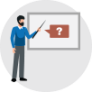 Использование специального оборудования для персонального компьютера при дистанционном обучении детей с тяжелыми двигательными нарушениямиРекомендации по организации дистанционного образования обучающихся с нарушениями опорно-двигательного аппаратаУчителям-дефектологам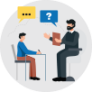 Рекомендации для педагогов по организации динстационного обучения детей с ОВЗ (интеллектуальными нарушениями)Методические рекомендации по организации дистанционного обучения детей с ТНР учителем-логопедомМетодические рекомендации по организации учителем – дефектологом (сурдопедагогом) дистанционного обучения глухих обучающихся (автор Е.З. Яхнина, часть 1)